Развлечение для детей 2 младшей группы с участием мамко Дню матери.Дата: 26.11.2015.Подготовили и провели: воспитатели МБДОУ № 3 «Улыбка» г. Невинномысска Демочкина Г.В., Селивестрова Н. Н.Цель: Приобщать родителей и детей к совместному эмоционально-значимому проживанию семейных праздников.Задачи:- поздравить мам с праздником; - подарить радость детям;- воспитывать любовь и нежное уважительное чувство к маме;- формировать в сознании родителей положительный имидж деятельности детского сада.Материал и оборудование: магнитола, аудиозаписи песен, музыки; леска, емкости с макаронами; шляпы, бусы, браслеты, шейные платки или шарфики 4 набора.         Музыкальный материал: К. Костин «Добрая, милая мама»; А. Филиппенко, Т. Волгина «Пирожки»; Г. Эрнесакс, В. Татаринов «Музыкальный паровоз»; И. Пономарёва «Ах, какая мама!»; «Мамина улыбка»; Н. Кушнир «С мамой по дорожке».         Оформление зала: растяжка «С днем матери!», шары.Ход развлечения.Под песню «Добрая, милая мама» дети входят в зал, ведя за руку маму (бабушку), садятся на стульчики, расставленные попарно.Ведущий 1: Здравствуйте, наши дорогие мамы и бабушки! Сегодняшним ноябрьским вечером мы собрались в нашем детском саду, чтобы отметить замечательный праздник — День Матери. Ведущий 2:Дорогие наши мамы и бабушки! От всего сердца поздравляем вас с днем Матери! Мама - самое прекрасное слово на земле. Это первое слово, которое произносит человек. У мамы самые добрые и ласковые руки, они все умеют. У мамы самое верное и чуткое сердце, в нем никогда не гаснет любовь. Наши дети приготовили поздравление, которое они дарят нашим самым замечательным, добрым, и самым красивым мамам.Ребенок 1: Мама — это небо!        Мама — это свет!       Мама — это счастье!        Мамы лучше нет!Ребенок 2: Мама — это сказка!         Мама — это смех!      Мама — это ласка!       Мамы любят всех!Ребенок 3: Мама улыбнется,         Мама погрустит,      Мама пожалеет,       Мама и простит.Ребенок 4: Мама — это доброта,         Мама выручит всегда!      Мама, нет тебя дороже,       Мама все на свете может,Ребенок 5: Мам сегодня поздравляем,            Мамам счастья мы желаем!Ведущий 1: И сегодня для милых мамочек мы споем песенку.Дети становятся полукругом.Исполняется песня «Пирожки» А. Филиппенко.После песни дети стоят.Ведущий 2: Дети, а вы любите своих мам, отвечайте громко-громко?Дети: Да!Ведущий 2: Тогда, давайте их позовём к нам.Дети зовут маму, выходят мамы.Ведущий 2: Ребята, будем с мамами веселиться?Дети: Да! Ведущий 2: Давайте пригласим свою любимую мамочку на музыкальный паровоз.Игра: «Музыкальный паровоз».Мама с ребенком становятся «паровозиком» друг с другом, под музыку «паровозики» едут в разные стороны.Едет, едет паровоз,
Три трубы и сто колес,
Три трубы и сто колес,
Он вагончики повез,
А вагончики скрипят,
И колесики стучат,
И колесики стучат:
Так-так-так-там говорят. 
-СТОП! Остановка "Хлопотушкино!" (Хлопают в ладоши). Повторяется та же песенка…
- СТОП! Остановка "Топотушкино"!  (Топают).
- СТОП! Остановка " Попрыгайкино"! (Прыгают).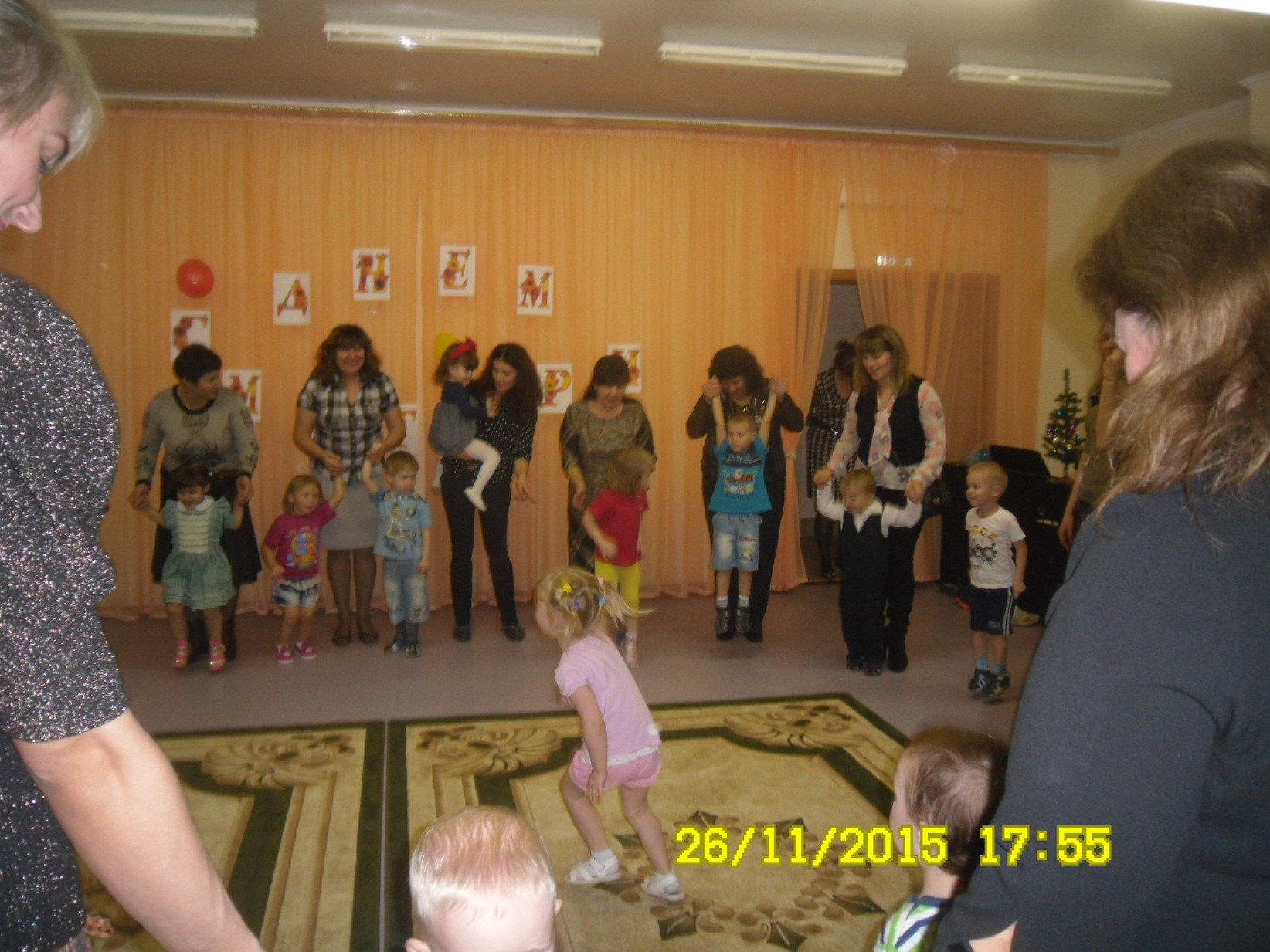 - СТОП! Остановка "Танцевалкино"! (Танцуют).
- СТОП! Остановка " Кричалкино"! (Кричат).
- СТОП! Остановка " По-местам-сиделкино"!
Садятся на свои места.Ведущий 1. А сейчас мы проверим, какие наши мамы рукодельницы. Игра «Сделай бусы из макарон». Участвуют 4 пары (ребенок и мама). Необходимо каждой паре за 1 минуту нанизать на проволочку как можно больше макарон. Начали.
Игра повторяется 2 раза.Музыкальное сопровождение – песня «Ах, какая мама!»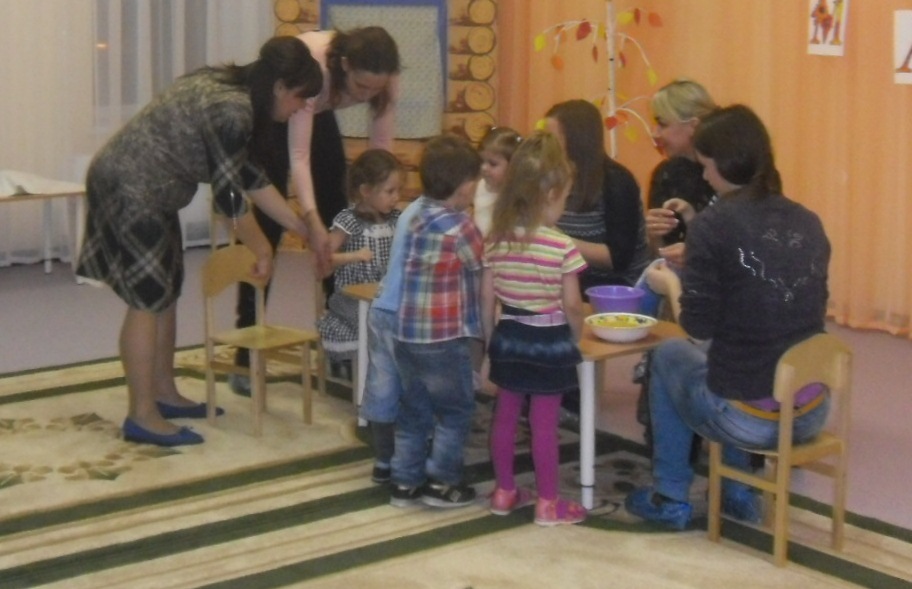 Ведущий 2. Какие красивые бусы получились у мамочек с детками! А теперь приглашаем на следующую игру.Игра «Наряди мамочку».Участвуют 4 пары. Мама садится на стул, ребенок наряжает свою маму, используя предметы на столе (шляпки, шарфы, платки, бусы, браслеты).Музыкальное сопровождение – песня «Мамина улыбка».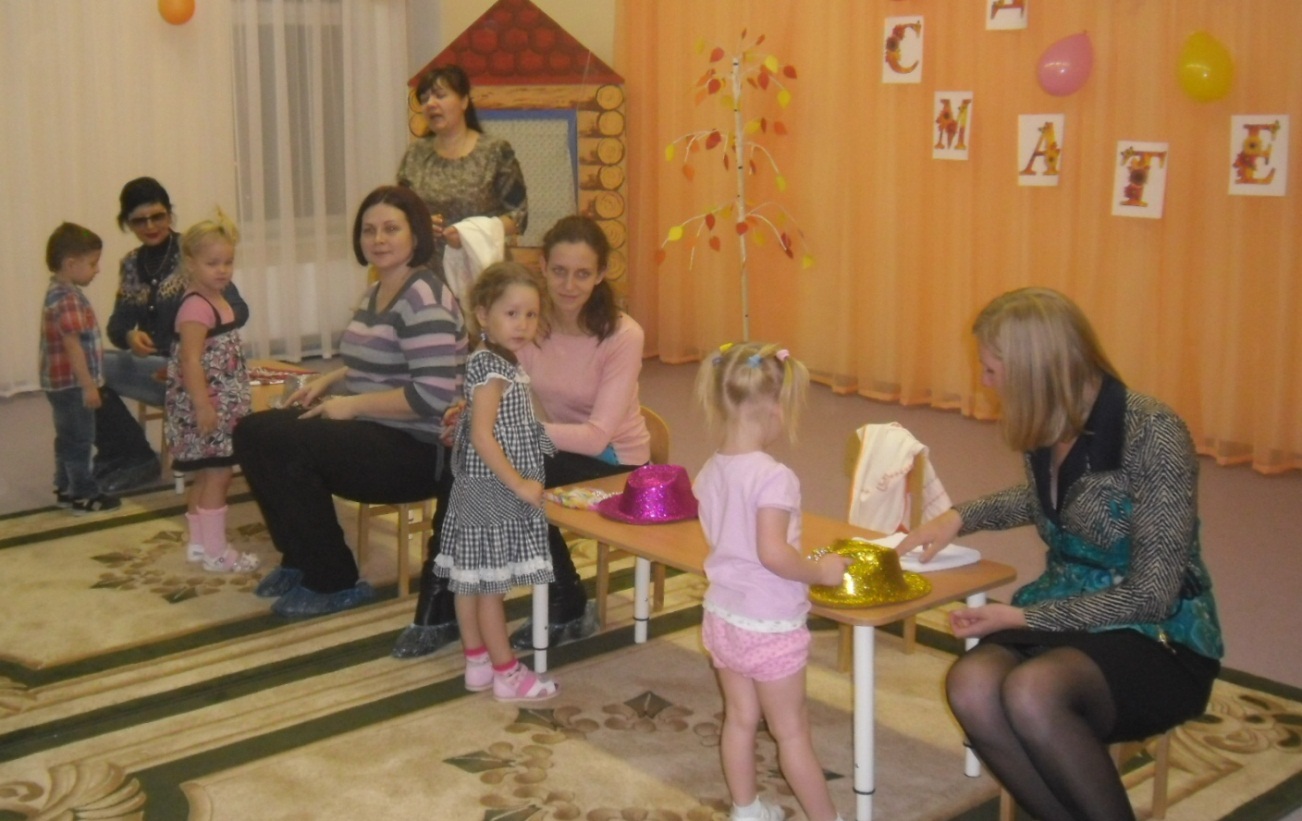 Ведущий 1. Как замечательно выглядят наши мамочки! Какие они все красивые! Ну а теперь узнаем, хорошо ли наши мамы знают своих деток.Игра «Узнай своего ребенка».Дети делают круг, одна мама с завязанными глазами должна найти своего ребенка.Музыкальное сопровождение – танец «Ляли-поп».Ведущий 2. Какие замечательные у наших деток мамочки! Ребятки, приглашайте все своих мамочек на наш заключительный танец!Танец «С мамой по дорожке» Натальи Кушнир.Движения выполняются по тексту.Ведущий 2: Спасибо вам, дорогие наши мамочки и бабушки за то, что провели этот вечер вместе с нами. Вы – самые замечательные, самые веселые наши гости! Для милых, дорогих мам и бабушек дети приготовили подарки.Дети дарят приготовленные открытки под песню группы «Непоседы» «Мама – первое слово».